SONY 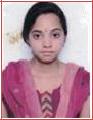 Email: sony.383092@2freemail.com	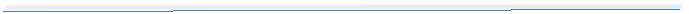 CARRER OBJECTIVE:To seek challenging avenues in the Organization where I can exhibit my skills, implement my knowledge and to perform the given task, where my experience matches the organization need with the development of my career.PROFESSIONAL SUMMARY:Good grasping power and technical skills.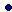 Proficient with Microsoft Office applications such as Word,Excel,Outlook.Ability to handle crunch situations.Flexible and versatile to adapt to any new environment and work on any project.Excellent verbal and written communication and client interfacing skills.Smart worker as well as hard worker.EDUCATION :ACADEMIC PROJECT :"EBIT-EPS analysis “With special reference to Birla and JK Cement corporations)WORK EXPERIENCE:Vishaka High School,Nizamabad-INDIASep 2017 to Mar 2018Office Admin Cum Accountant Asst.Roles and Responsibility’sOffice AdminResponsible for organizing files, collecting and managing data to be entered into the computer.Manage student data base system.Undertaking routine telephone duties, taking messages, noting appointments and other reception duties.Enrolling stundents.Maintaining record systems,posting data.Maintaining classroom equipment and furniture & fixtures.1Accountant AsstExcellent in working with Tally ERP 9.Posting of sales and purchases payment vouchers.Responsible for bill verification and payment to vendorsResponsible for preparation of Bank Reconciliation StatementResponsible for petty cash handlinghaving good knowledge in Payroll Processing.Able to go to banks and other activities as required.Shambhavi High School -Nizamabad,INDIAOct 2015 to Apr 2016Data Entry Operator.Roles and Responsibility’sResponsible for entering data into different computer databases, manage and maintain effective record keeping.Transfer data from paper formats into database systemsType in data provided directly from students or other partiesCreate and manage spreadsheets with large numbers of figuresVerify data by comparing it to source documentsUpdate existing dataProduce reportsRetrieve data as requestedPerform regular backups to ensure data preservationTECHNICAL SKILLS2Masters of Business Administration (MBA in Major Finance and Minor HR )(2012-2015)Kshatriya College of Engineering,Armoor,JNTU-HYD.Bachelor of Science(B.Sc in Computers)(2008-2012)Narendra Degree College,Armoor,Osmania University.Tools: MS OFFICE,Advance ExcelSoftwares: Tally ERP 9PERSONAL DETAILS:Name: SonyGender: FemaleNationality: IndianMarital Status: MarriedDate Of Birth: 23-02-1991Languages Known: English,Hindhi and TeluguVisit Visa Status: 13-Nov-2018